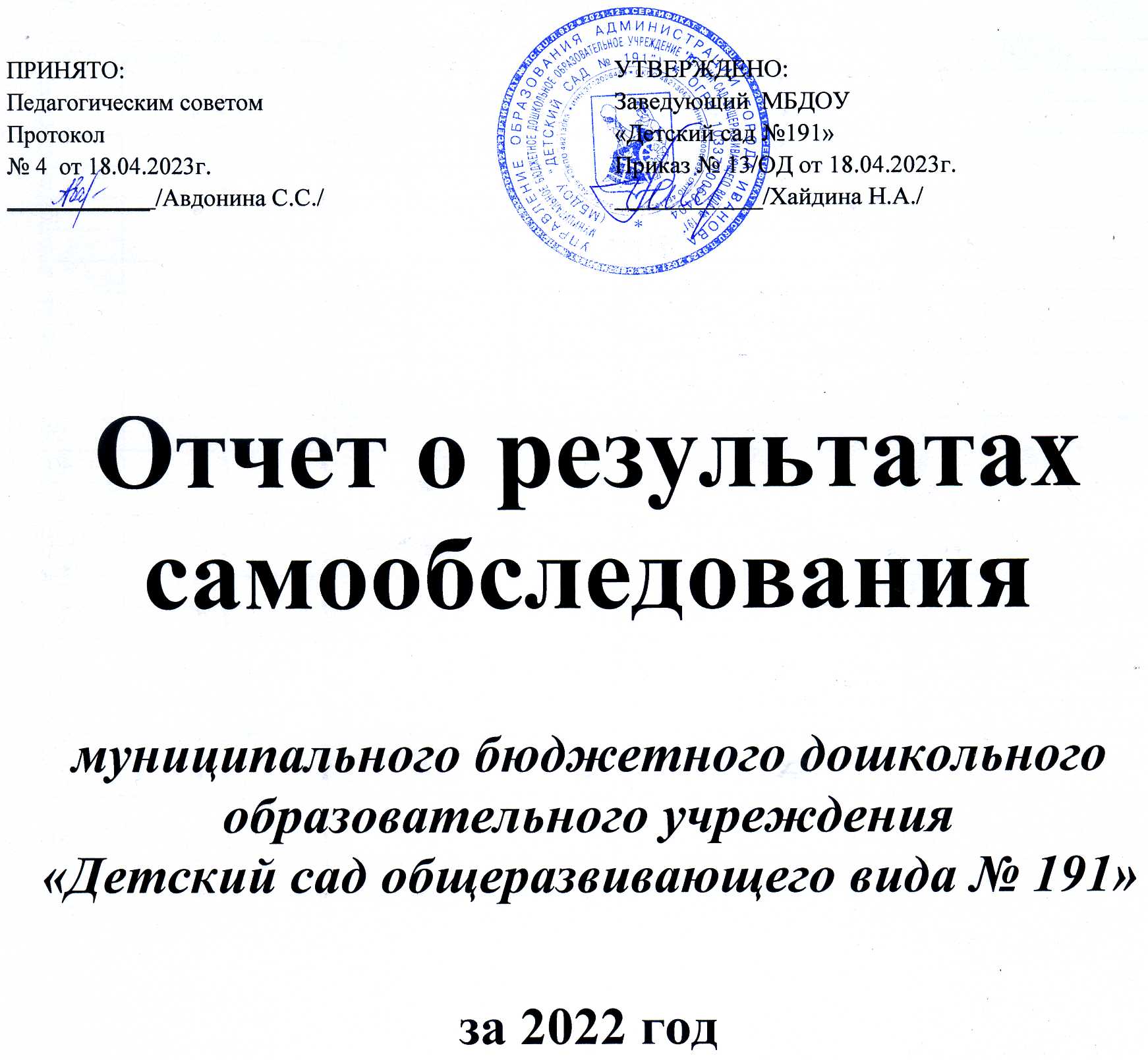 Отчет о результатах самообследованиямуниципального бюджетного дошкольного образовательного учреждения «Детский сад общеразвивающего вида № 191»за 2022 годЦель МБДОУ: позитивная социализация и всестороннее развитие ребенка раннего и дошкольного возраста в адекватных его возрасту детских видах деятельности.Задачи МБДОУ:1) Охрана и укрепление физического и психического здоровья детей, в том числе ихэмоционального благополучия.2) Обеспечение равных возможностей для полноценного развития каждого ребенка в период дошкольного детства независимо от места проживания, пола, нации, языка, социального статуса, психофизиологических и других особенностей (в том числе ограниченных возможностей здоровья).3) Обеспечение преемственности целей, задач и содержания образования, реализуемых в рамках образовательных программ различных уровней (далее – преемственность основных образовательных программ дошкольного и начального общего образования).4) Создание благоприятных условий развития детей в соответствии с их возрастными и индивидуальными особенностями и склонностями, развитие способностей и творческого потенциала каждого ребенка как субъекта отношений с самим собой, с другими детьми, со взрослыми и миром.5) Объединение обучения и воспитания в целостный образовательный процесс на основе духовно-нравственных и социокультурных ценностей и принятых в обществе правил и норм поведения в интересах человека, семьи, общества.6) Формирование общей культуры личности детей, в том числе ценностей здорового образа жизни, развития их социальных, нравственных, эстетических, интеллектуальных, физических качеств, инициативности, самостоятельности и ответственности ребенка, формирование предпосылок учебной деятельности.7) Обеспечение вариативности и разнообразия содержания Программ и организационных форм дошкольного образования, возможность формирования Программ различной направленности с учетом образовательных потребностей, способностей и состояния здоровья детей.8) Формирование социокультурной среды, соответствующей возрастным, индивидуальным, психологическим и физиологическим особенностям детей.9) Обеспечение психолого - педагогической поддержки семьи и повышения компетентности родителей (законных представителей) в вопросах развития и образования, охраны и укрепления здоровья детей.Цель проведения самообследования в ДОУ: обеспечение доступности и открытостиинформации о деятельности ДОУ.Общая характеристика образовательного учреждения.         Здание муниципального бюджетного дошкольного образовательного учреждения «Детский сад общеразвивающего вида № 191» введено в эксплуатацию в 1979 году. МБДОУ «Детский сад №191» расположен по адресу: г. Иваново, ул. Попова, д.1.        Территория детского сада озеленена насаждениями на 70%. На территории учреждения имеются различные виды деревьев и кустарников, цветники, клумбы.                   МБДОУ «Детский сад № 191» осуществляет свою деятельность в соответствии с Законом Российской Федерации «Об образовании» от 29 декабря 2012г. № 273-ФЗ, а так же следующими нормативно-правовыми документами:- Федеральным законом «Об основных гарантиях прав ребенка Российской Федерации».- Федеральным Государственным Образовательным Стандартом дошкольного об-разования (приказ №1155 от 13.10.2013г.).- Конвенцией ООН о правах ребенка.- Порядком организации и осуществления образовательной деятельности по основным образовательным программам дошкольного образования.- Cанитарно-эпидемиологическими правилами и нормативами СанПин 1.2.3685-21- Уставом муниципального бюджетного дошкольного образовательного учрежде-ния «Детский сад общеразвивающего вида № 191»        Традиционными формами работы в ДОУ являются:- родительские собрания;- совместные досуговые мероприятия детей и родителей;- участие в городских мероприятиях;- участие в различных городских и областных конкурсах;- «Дни открытых дверей»;- благоустройство территории.        Режим работы ДОУ:5-дневная рабочая неделя (понедельник-пятница) с выходными днями (суббота, воскресенье).Все группы с 12-часовым пребыванием детей работают с 7.00 до 19.00.        Язык обучения – русский.II. Состав воспитанников.        Среднее количество воспитанников, посещающих детский сад - 198 детей в возрасте от 1,5 до 8 лет. Количество групп - 10.  Из них: групп детей раннего возраста – 4; групп садового возраста – 6.Количественный состав групп:1-я младшая группа – 20 воспитанников;2-я младшая – 58 воспитанников;Средняя группа  -  33 воспитанника;Старшая группа  - 35 воспитанников;Подготовительная группа  - 52 воспитанника.      Дошкольное учреждение укомплектовано детьми на 100%, что соответствует нор-мативам наполняемости групп.Социальный статус семей воспитанниковТип семейОбразовательный уровень семейВывод: МБДОУ «Детский сад № 191» функционирует в соответствии с нормативными документами в сфере образования Российской Федерации. Контингент воспитанников социально благополучный. Преобладают дети из полных семей.III. Структура управления образовательным учреждением.Нормативно-правовое обеспечение управления ДОУ.         Управление МБДОУ «Детский сад № 191» осуществляется в соответствии с Законом Российской Федерации «Об образовании» от 29 декабря 2012г. № 273-ФЗ, а так же следующими локальными документами:- Договором между МБДОУ «Детский сад №191» и родителями.- Трудовыми договорами между администрацией и работниками.- Коллективным договором.        Локальные акты:- Штатное расписание.- Документы по делопроизводству Учреждения.- Приказы заведующего МБДОУ «Детский сад №191».- Должностные инструкции, определяющие обязанности работников ДОУ.- Правила внутреннего трудового распорядка МБДОУ «Детский сад №191».- Инструкции по организации охраны жизни и здоровья детей в ДОУ.- Положение о педагогическом совете.- Положение об Управляющем совете.- Положение о бракеражной комиссии.- Положение о родительском собрании.- Положение об Уполномоченном по защите прав и законных интересов ребенка.- Положение об организации работы по охране труда и безопасности жизнедеятельности.- Положение об организации работы уполномоченного первичной профсоюзной организации в МБДОУ «Детский сад №191»- Положение об организации контрольно-пропускного режима.- Положение об организации питания.- Положение о внебюджетных средствах.- Положение о защите персональных данных.- Положение о комиссии по охране труда.- Расписание непосредственно-образовательной деятельности по возрастам.- Годовой план работы МБДОУ «Детский сад №191».Структурно - функциональная модель управления МБДОУ «Детский сад № 191»        Управление ДОУ осуществляется в соответствии с законом РФ «Об образовании» на основе принципов единоначалия и самоуправления. Руководство деятельностью МБДОУ осуществляется заведующим МБДОУ, который назначается на должность и освобождается от должности Учредителем. Заведующий осуществляет непосредственное руководство детским садом и несет ответственность за деятельность учреждения.      Формами самоуправления детским садом являются:- Общее собрание работников МБДОУ;- Педагогический совет МБДОУ;- Родительский комитет МБДОУ;- Управляющий совет;- Профсоюзная организация.      Общее собрание работников МБДОУ осуществляет полномочия трудового коллектива, обсуждает проект коллективного договора, рассматривает и обсуждаетпрограмму развития МБДОУ, рассматривает и обсуждает проект годового плана работы МБДОУ, обсуждает вопросы состояния трудовой дисциплины в МБДОУ и мероприятия по ее укреплению, рассматривает вопросы охраны и безопасности условий труда работников, охраны труда воспитанников в МБДОУ, рассматривает ипринимает Устав МБДОУ, обсуждает дополнения, и изменения, вносимые в Устав МБДОУ.       Педагогический совет МБДОУ осуществляет управление педагогической деятельностью МБДОУ определяет направления образовательной деятельности МБДОУ, отбирает и утверждает общеобразовательные программы для использова-ния в МБДОУ, рассматривает проект годового плана работы МБДОУ, заслушиваетотчеты заведующего о создании условий для реализации образовательных программ в МБДОУ, обсуждает вопросы содержания, форм и методов образовательного процесса, планирования образовательной деятельности, рассматривает вопросы повышения квалификации и переподготовки кадров, организует выявление, обобщение, распространение, внедрение педагогического опыта среди педагогических работников МБДОУ.       Родительский комитет МБДОУ содействует организации совместных мероприятий в МБДОУ, оказывает посильную помощь МБДОУ в укреплении материально-технической базы, благоустройстве его помещений, детских площадок и территории.       Управляющий совет МБДОУ осуществляет определение основных направлений развития МБДОУ, защищает и содействует реализации прав законных интересов участников образовательного процесса, содействие в создании оптимальных условий для осуществления образовательного процесса и форм его организации в ДОУ, в повышении качества образования, в наиболее полном удовлетворении образовательных потребностей населения; общественный контроль рационального использования выделяемых учреждению бюджетных средств, родительских средств, поступающих за содержание детей и привлеченных средств из внебюджетных источ-ников, обеспечение прозрачности финансово-хозяйственной деятельности ДОУ; распределение стимулирующей части ФОТ работников образовательного учрежде-ния; контроль за здоровыми и безопасными условиями обучения, воспитания и труда в ДОУ; участие в рассмотрении конфликтных ситуаций между участниками образовательного процесса в случаях, когда это необходимо; вынесение на рассмотрение руководителя Учреждения вопроса о предоставлении Учреждением дополнительных образовательных услуг, в том числе и платных; определение путейвзаимодействия Учреждения с иными учреждениями и организациями в интересахобеспечения качества образования;        Таким образом, в ДОУ реализуется возможность участия в управлении детским садом всех участников образовательного процесса. Заведующий детским садом занимает место координатора стратегических направлений.         Вывод: В МБДОУ «Детский сад №191»создана структура управления в соответствии с целями и содержанием работы учреждения.IV. Образовательные программы, реализуемые в ДОУ.        Образовательный процесс в детском саду осуществляется в соответствии с расписанием непосредственной образовательной деятельности, которое составлено согласно требованиям нормативных документов Министерства Образования и Наукик организации дошкольного образования и воспитания, санитарно-эпидемологических правил и нормативов, с учетом недельной нагрузки.        Педагогический коллектив реализует образовательный процесс по образовательной программе, разработанной педагогами ДОУ в соответствии с ФГОС ДО. Также используются парциальные программы: «Здоровье»  (автор В.Г.Алямовская); «Основы безопасности детей дошкольного возраста» (авторы: Н.Н. Авдеева, Н.Л. Князева, Р.Б Стеркина); «Гармония» (авторы: К.В. Тарасова, Т.В. Нестеренко, Т.Г. Рубан) и др.        Годовой план составляется в соответствии со спецификой детского сада с учетом профессионального уровня педагогического коллектива.       Вывод: воспитательно-образовательный процесс в МБДОУ «Детский сад №191» строится с учетом требований санитарно-гигиенического режима в дошкольных учреждениях и ФГОС ДО.V. Условия осуществления образовательного процесса.      Материально-техническое обеспечение ДОУ      В дошкольном учреждении создана материально-техническая база для жизнеобеспечения и развития детей, ведется систематически работа по созданию предметно-развивающей среды. Здание детского сада светлое, имеется централизованное отопление, вода, канализация, сантехническое оборудование в удовлетворительном состоянии. В 10 группах спальные комнаты отделены от групповых ячеек.В ДОУ имеются:- групповые помещения - 10- кабинет заведующего – 1- методический кабинет – 1- логопункт - 1- музыкальный зал - 1- физкультурный зал – 1- кабинет заместителя заведующего по АХР - 1- пищеблок - 1- медицинский блок -1- кабинет музыкального руководителя – 1- постирочная - 1Все кабинеты оформлены в соответствии с предназначением.        При создании предметно-развивающей среды воспитатели учитывают возрастные, индивидуальные особенности детей своей группы. Оборудованы групповые комнаты, включающие игровую, познавательную, обеденную зоны. Группы постепенно пополняются современным игровым оборудованием, современными информационными стендами. Предметная среда всех помещений оптимально насыщена, выдержана мера «необходимого и достаточного» для каждого вида деятельности, представляет собой «поисковое поле» для ребенка, стимулирующее процесс его развития и саморазвития, социализации и коррекции. В ДОУ созданная развивающая среда открывает нашим воспитанникам весь спектр возможностей, направляет усилия детей на эффективное использование отдельных ее элементов. Для обеспечения педагогического процесса была приобретена методическая и познавательная литература, игры и пособия.        Вывод: В МБДОУ «Детский сад №191» предметно-пространственная среда способствует всестороннему развитию дошкольников.VI. Кадровое обеспечение образовательного процесса.       Фактическое количество сотрудников - 39 человек. В дошкольном учреждении сложился стабильный, творческий педагогический коллектив. Заведующий дошкольным образовательным учреждением – Хайдина Наталья Александровна – имеет высшее образование, стаж работы в ДОУ - 21 год.       Педагогический процесс в МБДОУ «Детский сад №191» обеспечивают:- Старший воспитатель Авдонина Светлана Сергеевна;- Учитель-логопед Шабалина Юлия Александровна;- Музыкальный руководитель Богачева Светлана Павловна;- Музыкальный руководитель Виднова Татьяна Евгеньевна;- 19 воспитателей;- 6 младших воспитателей.Образовательный и квалификационный уровень педагогов        На сегодняшний день в учреждении трудятся 23 педагогических работника. От того, насколько педагогам удается повлиять на отношение детей к образованию, своевременно оказать необходимую помощь, зависит успех их в присвоении образованности. Поэтому большое внимание уделено вопросам по совершенствованию системы повышения квалификации педагогических кадров. с высшим педагогическим - 13 человек (52 %)со средним педагогическим - 10 человек (48 %) Распределение педагогов по стажу работы      Из 23 педагогов высшую квалификационную категорию имеют 4 человека, первую квалификационную категорию имеют 10 человек, соответствие занимаемой должности имеют 9 человек.      В  2021-2022 учебном году повысили свою квалификацию 9 педагогов, обучаясь на курсах повышения квалификации в Институте развития образования Ивановской области. Так же педагоги ДОУ имели возможность повышать свою квалификацию в других дошкольных организациях на методических мероприятиях: муниципальных опорных площадках, семинарах, практикумах, педагогических советах, консультациях, открытых просмотров НОД и т.д. Успешной реализации намеченных планов работы способствуют разнообразные методические формы работы с кадрами: педсоветы, теоретические и практические семинары, деловые игры, дискуссии, выставки, круглые столы, смотры-конкурсы, творческие отчеты. Накопленный материал собирается и формируется в творческие папки. Работа с кадрами в 2021 - 2022 учебном году была направлена на повышение профессионализма, творческого потенциала педагогической культуры педагогов, оказание методической помощи педагогам.    Вывод: Педагоги ДОУ постоянно повышают свой профессиональный уровень, посещают методические объединения, знакомятся с опытом работы своих коллег и других дошкольных учреждений, приобретают и изучают новинки периодической и методической литературы. Все это в комплексе дает хороший результат в организации педагогической деятельности и улучшении качества образования и воспитания дошкольников.VII. Взаимодействие с родителями воспитанников.     Взаимодействие с родителями коллектив МБДОУ «Детский сад №191» строит на принципе сотрудничества. При этом решаются приоритетные задачи: повышение педагогической культуры родителей; приобщение родителей к участию в жизни детского сада; изучение семьи и установление контактов с ее членами для согласования воспитательных воздействий на ребенка.    Для решения этих задач используются различные формы работы: групповые родительские собрания, консультации; проведение совместных мероприятий для детей и родителей; анкетирование; наглядная информация; показ занятий для родителей; выставки совместных работ; заключение договоров с родителями вновь поступивших детей.    Вывод: в МБДОУ «Детский сад №191» создаются условия для максимального удовлетворения запросов родителей детей дошкольного возраста по их воспитанию и обучению. Родители получают информацию о целях и задачах учреждения, имеют возможность обсуждать различные вопросы пребывания ребенка в ДОУ участвовать в жизнедеятельности детского сада.VIII. Результаты образовательной деятельности.       Отслеживание уровней развития детей осуществляется на основе педагогической диагностики.      Формы проведения диагностики: диагностические задания (по каждому разделу программы); диагностические срезы; наблюдения; взаимопросмотры.       По всем параметрам ведется педагогический мониторинг. Результаты педагогического анализа показывают преобладание детей с высоким и средним уровнями развития, что говорит об эффективности педагогического процесса в МБДОУ. Результатом осуществления воспитательно-образовательного процесса явилась качественная подготовка детей к обучению в школе. Готовность дошкольника к обучению в школе характеризует достигнутый уровень психологического развития накануне поступления в школу. В этом году количество выпускников составило 45 человек.            Для определения эффективности воспитательно-образовательной работы педагогами была проведена оценка выполнения образовательной программы дошкольного образования МБДОУ «Детский сад №191», сделан анализ. Дети, посещающие детский сад, успешно освоили программы и показали хорошие результаты при диагностике. Вывод: В результате проведенной работы отмечается высокий уровень интеллектуального развития детей, в дальнейшем педагоги будут работать над развитием познавательных способностей детей  НОД строятся в игровой форме, что повышает мотивационную готовность детей, активизирует их.         Воспитательно-образовательный процесс в ДОУ строится с учетом требований санитарно-гигиенического режима в дошкольных учреждениях. Годовые задачи реализованы в полном объеме. В ДОУ систематически организуются и проводятся различные тематические мероприятия. В дальнейшем планируем активнее участвовать в городских мероприятиях.IX. Сохранение и укрепление здоровья.        Здоровьесберегающая направленность воспитательно-образовательного процесса обеспечивает формирование физической культуры детей и определяет общую направленность процессов реализации и освоения Программы ДОУ.  Одно из основных направлений физкультурно-оздоровительной работы нашего ДОУ - это создание оптимальных условий для целесообразной двигательной активности детей, формирование у них необходимых двигательных умений и навыков, а также воспитание положительного отношения и потребности к физическим упражнениям.Оздоровительная работа в ДОУ проводится на основе нормативно - правовых документов:ФЗ № 52 «О санитарно-эпидемиологическом благополучии населения».СанПиН 1.2.3685-21 «Санитарно-эпидемиологическое требования к устройству, содержанию и организации режима работы дошкольных образовательных организаций» В ДОУ разработан и используется мониторинг состояния здоровья воспитанников, что важно для своевременного выявления отклонений в их здоровье. Для всех возрастных групп разработан режим дня с учётом возрастных особенностей детей и специфики сезона (на тёплый и холодный период года). Для детей раннего возраста, впервые посещающих ДОУ, - специальный адаптационный режим. Также имеется гибкий режим дня на холодный период года и индивидуальный режим для детей после перенесённого заболевания. Для занятий с детьми в зале имеется необходимое современное оборудование: гимнастические маты, туннели, модули, скакалки, мячи, кегли, гантели  и  другое.      В течение года систематически проводится в детском саду: утренняя гимнастика в зале и на улице, непосредственная образовательная деятельность, активный отдых, спортивные праздники, развлечения.       Медицинский блок включает в себя медицинский, процедурный кабинет, изолятор, которые оснащены необходимым медицинским инструментарием, набором медикаментов.        Проводятся профилактические мероприятия: осмотр детей во время утреннего приема; антропометрические замеры; анализ заболеваемости 1 раз в месяц, в квартал, 1 раз в год; ежемесячное подведение итогов посещаемости детей;      Лечебно-профилактические мероприятия: витаминотерапия, полоскание горла водой, в зимний период - фитонциды. Ежегодно проводятся углубленные осмотры детей врачами-специалистами.      Изучение уровня заболеваемости детей проводится по двум показателям: число случаев заболеваемости, количество дней, пропущенных по болезни одним ребенком в среднем.      Физкультурно-оздоровительное развитие дошкольника является важным направлением деятельности нашего детского сада.        Для успешной реализации оздоровительных задач в работе с детьми, в ДОУ установлены такие формы организации: утренняя гимнастика; НОД в зале и на спортивной площадке; физкультминутки; гимнастика после сна; полоскание полости рта; спортивные игры, праздники, развлечения, дни здоровья; хождение босиком (летом); индивидуальная работа с детьми.      Решению оздоровительных задач способствуют следующие формы организации детей: двигательная разминка; двигательно-оздоровительные физкультурные минутки; прогулки; подвижные игры на свежем воздухе; гимнастика пробуждения после дневного сна, «Недели здоровья», самостоятельная двигательная деятельность детей.       Вывод: В работе ДОУ большое внимание уделяется охране и укреплению здоровья детей. Следует продолжать работу по снижению заболеваемости детей и в следующем году, продолжить взаимодействие с семьями воспитанников по формированию у детей потребности здорового образа жизни.X. Организация питания.        В МБДОУ организовано 5-ти разовое питание на основе десятидневного меню, согласованное с Роспотребнадзором. В меню представлены разнообразные блюда, исключены их повторы. При составлении меню соблюдаются требования нормативов калорийности питания. При поставке продуктов строго отслеживается наличие сертификатов качества. Контроль за организацией питания осуществляется заведующим МБДОУ «Детский сад №191» и заведующим складом продуктов.      В ДОУ имеется вся необходимая документация по организации детского питания. На пищеблоке ведется бракеражный журнал, журнал здоровья. На каждый день пишется меню-раскладка.     Продукты детский сад получает от базы ТО «Русь», ООО «Богатырь», ООО «Гамма», ООО «Витязь», ООО «Агрофирма», ООО «Аристократ» по заявкам.    Вывод: Дети в МБДОУ обеспечены полноценным сбалансированным питанием. Правильно организованное питание в значительной мере гарантирует нормальный рост и развитие детского организма и создает оптимальное условие для нервно-психического и умственного развития ребенка.XI. Обеспечение безопасности.       Здание детского сада оборудовано современной пожарно-охранной сигнализацией и тревожной кнопкой, что позволяет оперативно вызвать наряд охраны в случае чрезвычайной ситуации.      Обеспечение условий безопасности в МБДОУ выполняется согласно локальным нормативно-правовым документам. Имеются планы эвакуации. Территория по всему периметру ограждена забором. Прогулочные площадки в удовлетворительном санитарном состоянии и содержании. Состояние хозяйственной площадки удовлетворительное; мусор из контейнеров вывозится два раза в неделю. С детьми проводятся беседы, занятия по ОБЖ, развлечения по соблюдению правил безопасности на дорогах. Проводится вводный инструктаж с вновь прибывшими сотрудниками, противопожарный инструктаж и инструктаж по мерам электробезопасности. Ежедневно ответственными лицами осуществляется контроль с целью своевременного устранения причин, несущих угрозу жизни и здоровью воспитанников и работников. В ДОУ соблюдаются правила по охране труда, и обеспечивается безопасность жизнедеятельности воспитанников и сотрудников.       Вывод:  Организация питания проводится согласно СанПиН 1.2.3685-21 с учётом физиологических потребностей детей в калорийности и питательных веществах. Функционирование ДОУ осуществляется в соответствии с требованиями Роспотребнадзора и Пожнадзора.XII. Социальная активность и партнерство ДОУ.      С целью повышения качества образовательных услуг, уровня реализации образовательной программы дошкольного образования в течение учебного года коллектив детского сада поддерживал прочные отношения с социальными учреждениями:Детская поликлиника № 8МБОУ СОШ № 15Ивановский театр куколИвановский драматический театрДетская библиотекаГИБДД       Дошкольное учреждение осуществляет сотрудничество с начальной школой № 15. Права и обязанности регулируются договором. Совместно со школой был разработан план мероприятий, предусматривающий тесный контакт воспитателей и учителей начальной школы, воспитанников дошкольного учреждения и учеников первого класса: отслеживалась адаптация выпускников детского сада; проводилась диагностика готовности детей к школе; экскурсии различной направленности.      Детский сад сотрудничает с детской поликлиникой №8. Такое взаимодействие помогает выявить и предупредить различные заболевания, оказать своевременную помощь детям.Вывод:  Социальная активность ДОУ развита хорошо.XIII. Финансовое обеспечение функционирования и                 развития ДОУ.    Финансово-хозяйственная деятельность учреждения осуществлялась в соответствии со сметой доходов и расходов за 2021-22гг.За прошедший год обогатилась материальная база детского сада, было приобретено:Из мебели: стулья и столы в группы, игровая мебельИгрушки, физкультурное оборудование, стенды.Игровое оборудование для логопункта.Мягкий инвентарьВывод:  Анализ деятельности детского сада за 2021-2022 учебный год показал, что учреждение имеет стабильный уровень функционирования:  приведена в соответствие нормативно-правовая база; положительные результаты освоения детьми образовательной программы;  сложился сплоченный творческий коллективXIV. Основные направления ближайшего развития ДОУ.      Для успешной деятельности в условиях модернизации образования МБДОУ должен реализовать следующие направления развития:совершенствовать материально-техническую базу учреждения; продолжить повышать уровень профессиональных знаний и умений педагогов;усилить работу по сохранению здоровья участников воспитательно-образовательного процесса, продолжить внедрение здоровьесберегающих технологий;формировать систему эффективного взаимодействия с семьями воспитанников.XV. Удовлетвореннось родителей качеством предоставляемых услуг.       Анализ полученных данных позволяет говорить об удовлетворенности многими родителями (98%) качеством услуг, предоставляемых ДОУ в сфере образования. XVII. Выводы по итогам года.       Анализ деятельности детского сада за 2021 – 2022 уч. год выявил успешные показатели в деятельности ДОУУчреждение функционирует в режиме развития.В МБДОУ «Детский сад №191» сложился перспективный, творческий коллектив педагогов, имеющих потенциал к профессиональному развитию.Приведена в соответствие нормативно-правовая база.Положительные результаты освоения детьми образовательной программы.ПРИНЯТО:Педагогическим советомПротокол № 4  от 18.04.2023г.____________ /Авдонина С.С./УТВЕРЖДЕНО:Заведующий  МБДОУ «Детский сад №191»Приказ № 13/ОД от 18.04.2023г.____________/Хайдина Н.А./РаботающиеУчащиесяБезработные99%0%1%ПолныесемьиНеполные семьиМногодетные семьиОпекуны90%9%13%1%ВысшееСреднее профессиональноеСреднее64%22%14%ГодОт 1 до 5 летОт 5 до 10 летОт 10 до 20 летСвыше 20 лет2021-202211463